課題八 世界公民與人道主義觀看影片及閱讀資料，並回答問題。閱讀中新社專訪文章《曾偉雄委員：以「零容忍」態度打擊毒品 保護年輕一代》及觀看其相關影片，然後回答問題。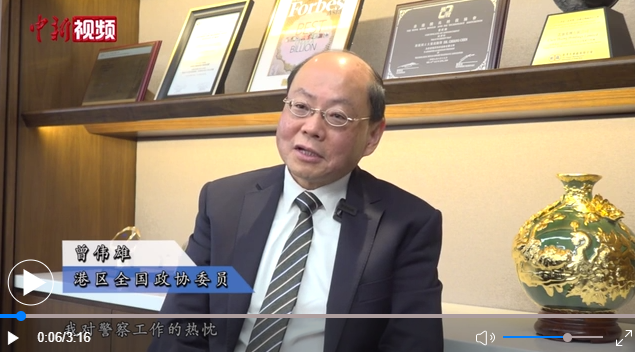 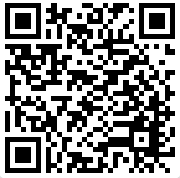 網址：http://www.locpg.gov.cn/jsdt/2023-02/21/c_1211731401.htm   香港前警務署長曾偉雄自香港警隊退休後，現正擔任甚麼工作？(請圈出正確答案，可選多項)港區全國政協委員國家禁毒委員會副主任中國警察協會副會長香港青年事務委員會曾偉雄指出，國家一直以來對於毒品問題持甚麼態度？(請圈出正確答案)開放態度零容忍容許毒品用於治療及研究用途禁止製造但准許入口指定數量的毒品以下有關曾偉雄現正主持的戒毒康復工作的描述，哪項是正確？(請圈出正確答案，可選多項)戒毒康復會幫助戒毒人士重新出發康復工作需要確保吸毒者不重新吸毒康復工作目的是幫助成功戒毒人士成爲對社會有貢獻的人以職業培訓協助成功戒毒人士，讓他們日後有一技之長對於中國未來的吸毒問題，曾偉雄的看法是樂觀還是悲觀？他持甚麼理據？______________________________________________________________________________________________________________________________________________________________根據影片下半部分，曾偉雄稱他非常關注香港未來發展與年輕一代的甚麼方面？____________________________________________________________________________________________________________________________________________________________________________________________________________________________________________________________________________________________________________________________曾偉雄寄語年輕一代應該怎樣？他的想法與「具世界視野的中國公民」有甚麼關係？ ____________________________________________________________________________________________________________________________________________________________________________________________________________________________________________________________________________________________________________________________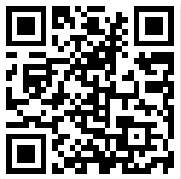 